Broj:08-11-4-2608/20-3Konjic, 30.10.2020 godineNa osnovu člana 38 i 39. stav 2 Statuta Općine Konjic (Službeni glasnik Općine Konjic broj: 4/11, 6/11 i 3/20), člana 1 Odluke o ovlaštenju rukovodećeg državnog službenika (Službeni glasnik Općine Konjic broj: 3/20) i Odluke o načinu ostvarivanja pomoći za poslovne subjekte pogođene pandemijom Korona virusa (Službenik glasnik Općine Konjic broj: 2/20) Načelnik Općine d o n o s i O D L U K Uo isplati sredstava na ime subvencioniranja poslovnih subjekata pogođenim posljedicama uzrokovanim pandemijom Korona virusa – COVID 19Član 1.	Ovom Odlukom odobrava se isplata novčanih sredstava na ime subvencioniranja poslovnih subjekata pogođenim posljedicama uzrokovanim pandemijom Korona virusa-COVID 19 u ukupnom iznosu od 64.549,62 KM.Član 2.	Sredstva iz člana 1. ove Odluke obezbijedit će se iz budžeta Općine Konjic za 2020 godinu sa budžetske stavke 614241-transfer za posebne namjene-subvencije za ublažavanje posljedica izazvanih COVID 19.Član 3.	Za realizaciju ove Odluke zadužuje se Služba za privredu, finansije i društvene djelatnosti Općine Konjic.Član 4.	Sastavni dio ove Odluke je rang lista svih podnesenih zahtjeva po javnom pozivu.Član 5.	Ova Odluka stupa na snagu danom donošenja  i bit će objavljena na web stranici Općine Konjic i oglasnoj ploči.DOSTAVITI:								N A Č E L N I K1.Načelnik							Po ovlaštenju Općinskog vijeća2. Odsjek za budžet							S E K R E T A R3. Odsjek za privredu i društvene djelatnosti				    Fadil Tatar4. a/a                   Bosna i HercegovinaFederacija Bosne i HercegovineHercegovačko – neretvanski kantonOpćina KonjicNAČELNIK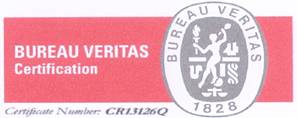                     Maršala Tita br.6288400 KonjicBosna i Hercegovina                  Telefon: +387 (0)36 712 200Fax:       +387 (0)36 729 813E-mail: Web: http://www.konjic.ba                          PB: 07140955ID: 4227204140005